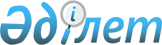 О проекте Закона Республики Казахстан "О внесении изменений и дополнений в некоторые законодательные акты Республики Казахстан по вопросам саморегулирования"Постановление Правительства Республики Казахстан от 31 декабря 2014 года № 1433      Правительство Республики Казахстан ПОСТАНОВЛЯЕТ:

      внести на рассмотрение Мажилиса Парламента Республики Казахстан проект Закона Республики Казахстан «О внесении изменений и дополнений в некоторые законодательные акты Республики Казахстан по вопросам саморегулирования».      Премьер-Министр

      Республики Казахстан                       К. Масимов      ПроектЗАКОН

Республики Казахстан  О внесении изменений и дополнений в некоторые законодательные

акты Республики Казахстан по вопросам саморегулирования      Статья 1. Внести изменения и дополнения в следующие законодательные акты Республики Казахстан:       1. В Гражданский кодекс Республики Казахстан (Общая часть), принятый Верховным Советом Республики Казахстан 27 декабря 1994 года (Ведомости Верховного Совета Республики Казахстан, 1994 г., № 23-24 (приложение); 1995 г., № 15-16, ст. 109; № 20, ст. 121; Ведомости Парламента Республики Казахстан, 1996 г., № 2, ст. 187; № 14, ст. 274; № 19, ст. 370; 1997 г., № 1-2, ст. 8; № 5, ст. 55; № 12, ст. 183, 184; № 13-14, ст. 195, 205; 1998 г., № 2-3, ст. 23; № 5-6, ст. 50; № 11-12, ст. 178; № 17-18, ст. 224, 225; № 23, ст. 429; 1999 г., № 20, ст. 727, 731; № 23, ст. 916; 2000 г., № 18, ст. 336; № 22, ст. 408; 2001 г., № 1, ст. 7; № 8, ст. 52; № 17-18, ст. 240; № 24, ст. 338; 2002 г., № 2, ст. 17; № 10, ст. 102; 2003 г., № 1-2, ст. 3; № 11, ст. 56, 57, 66; № 15, ст. 139; № 19-20, ст. 146; 2004 г., № 6, ст. 42; № 10, ст. 56; № 16, ст. 91; № 23, ст. 142; 2005 г., № 10, ст. 31; № 14, ст. 58; № 23, ст. 104; 2006 г., № 1, ст. 4; № 3, ст. 22; № 4, ст. 24; № 8, ст. 45; № 10, ст. 52; № 11, ст. 55; № 13, ст. 85; 2007 г., № 2, ст. 18; № 3, ст. 20, 21; № 4, ст. 28; № 16, ст. 131; № 18, ст. 143; № 20, ст. 153; 2008 г., № 12, ст. 52; № 13-14, ст. 58; № 21, ст. 97; № 23, ст. 114, 115; 2009 г., № 2-3, ст. 7, 16, 18; № 8, ст. 44; № 17, ст. 81; № 19, ст. 88; № 24, ст. 125, 134; 2010 г., № 1-2, ст. 2; № 7, ст. 28; № 15, ст. 71; № 17-18, ст. 112; 2011 г., № 2, ст. 21, 28; № 3, ст. 32; № 4, ст. 37; № 5, ст. 43; № 6, ст. 50; № 16, ст. 129; № 24, ст. 196; 2012 г., № 1, ст. 5; № 2, ст. 13, 15; № 6, ст. 43; № 8, ст. 64; № 10, ст. 77; № 11, ст. 80; № 20, ст. 121; № 21-22, ст. 124; № 23-24, ст. 125; 2013 г., № 7, ст. 36; № 10-11, ст. 56; № 14, ст. 72; № 15, ст. 76; 2014 г., № 4-5, ст. 24; № 10, ст. 52; № 11, ст. 60, 61, 63; № 14, ст. 84; Закон Республики Казахстан от 7 ноября 2014 года «О внесении изменений и дополнений в некоторые законодательные акты Республики Казахстан по вопросам дальнейшего совершенствования системы государственного управления», опубликованный в газетах «Егемен Қазақстан» и «Казахстанская правда» от 8 ноября 2014 г.):

      дополнить статьей 110-1 следующего содержания:

      «Статья 110-1. Саморегулируемая организация

      1. Саморегулируемая организация – некоммерческая организация в форме ассоциации (союза) или иной организационно-правовой форме, установленной законами Республики Казахстан, основанная на добровольном либо обязательном членстве (участии) субъектов предпринимательства или субъектов регулируемой профессиональной деятельности по принципу общности деятельности, отрасли, видов экономической деятельности, рынка произведенных товаров (работ, услуг).

      2. Саморегулируемая организация применяет способы обеспечения имущественной ответственности своей и своих членов перед потребителями произведенных ими товаров (работ, услуг) и иными лицами в соответствии с Законом Республики Казахстан «О саморегулировании».

      3. Особенности правового положения саморегулируемых организации регулируются Законом Республики Казахстан «О саморегулировании».».      2. В Закон Республики Казахстан от 2 июля 1998 года «О борьбе с коррупцией» (Ведомости Парламента Республики Казахстан, 1998 г., № 15, ст. 209; 1999 г., № 21, ст. 774; 2000 г., № 5, ст. 116; 2001 г., № 13-14, ст. 172; № 17-18, ст. 241; 2002 г., № 17, ст. 155; 2003 г., № 18, ст. 142; 2004 г., № 10, ст. 56; 2007 г., № 17, ст. 140; № 19, ст. 147; 2008 г., № 23, ст. 114; 2009 г., № 19, ст. 88; № 24, ст. 122, 126; 2010 г., № 24, ст. 148; 2011 г., № 1, ст. 2; № 7, ст. 54; 2012 г., № 4, ст. 30, 32; № 8, ст. 64; № 13, ст. 91; № 23-24, ст. 125; 2013 г., № 2, ст. 10; № 14, ст. 72; № 11, ст. 61; № 16, ст. 90; № 19-II, cт. 94; Закон Республики Казахстан от 28 ноября 2014 года «О внесении изменений и дополнений в некоторые законодательные акты Республики Казахстан по вопросам налогообложения», опубликованный в газетах «Егемен Қазақстан» и «Казахстанская правда» 3 декабря 2014 г.):

      подпункт 9) статьи 5 изложить в следующей редакции:

      «9) недопустимости делегирования полномочий на государственное регулирование предпринимательской деятельности физическим и юридическим лицам, осуществляющим такую деятельность, а также на контроль и надзор за нею, за исключением случаев, предусмотренных законами Республики Казахстан;».      3. Закон Республики Казахстан от 20 ноября 1998 года «Об аудиторской деятельности» (Ведомости Парламента Республики Казахстан, 1998 г., № 22, ст. 309; 2000 г., № 22, ст. 408; 2001 г., № 1, ст. 5; № 8, ст. 52; 2002 г., № 23-24, ст. 193; 2003 г., № 11, ст. 56; № 12, ст. 86; № 15, ст. 139; 2004 г., № 23, ст. 138; 2005 г., № 14, ст. 58; 2006 г., № 8, ст. 45; 2007 г., № 2, ст. 18; № 4, ст. 28; 2009 г., № 2-3, ст. 21; № 17, ст. 79; № 18, ст. 84; № 19, ст. 88; 2010 г., № 5, ст. 23; № 17-18, ст. 112; 2011 г., № 1, ст. 2; № 5, ст. 43; № 11, ст. 102; № 12, ст. 111; № 24, ст. 196; 2012 г., № 2, ст. 15; № 8, ст. 64; № 10, ст. 77; № 13, ст. 91; № 15, ст. 97; 2013 г., № 10-11, ст. 56; № 15, ст. 79; 2014 г., № 1, ст. 4; № 10, ст. 52; № 11, ст. 61; № 19-II, cт. 94, 96):

      1) подпункт 3) статьи 6 исключить;

      2) в статье 7:

      подпункт 4) изложить в следующей редакции:

      «4) утверждает квалификационные требования, предъявляемые при лицензировании аудиторской деятельности;»;

      дополнить подпунктом 4-1) следующего содержания: 

      «4-1) разрабатывает и утверждает Программу экзаменов кандидатов в аудиторы, соответствующую международным стандартам финансовой отчетности, утвержденным Фондом Комитета международных стандартов финансовой отчетности, стандартам аудита и законодательству Республики Казахстан;»;

      дополнить подпунктами 16-1) и 16-2) следующего содержания:

      «16-1) выносит предупреждение профессиональным и аудиторским организациям в случае нарушения ими законодательства Республики Казахстан и стандартов аудита;

      16-2) лишает свидетельства об аккредитации профессиональной организации;»;

      3) статью 9 дополнить пунктом 9 следующего содержания:

      «9. Аудиторская организация должна иметь Правила по системе внутреннего контроля качества в соответствии со стандартами аудита.»;

      4) пункт 1 статьи 13 изложить в следующей редакции: 

      «1. К аттестации допускаются лица, имеющие высшее образование и трудовой стаж не менее трех лет в экономической, финансовой, контрольно-ревизионной или правовой сферах или в области научно-преподавательской деятельности по бухгалтерскому учету и аудиту в высших учебных заведениях, и сдавшие квалификационный экзамен в организации, находящейся в ведении уполномоченного органа. Программа экзаменов кандидатов в аудиторы должна соответствовать международным стандартам финансовой отчетности, утвержденным Фондом Комитета международных стандартов финансовой отчетности, стандартам аудита и законодательству Республики Казахстан.»;

      5) пункт 7 статьи 14 изложить в следующей редакции:

      «7. Квалификационная комиссия осуществляет проверку кандидатов в аудиторы на предмет соответствия требованиям аттестации кандидатов в аудиторы и выдает квалификационное свидетельство о присвоении квалификации «аудитор».».       4. В Закон Республики Казахстан от 16 января 2001 года «О некоммерческих организациях» (Ведомости Парламента Республики Казахстан, 2001 г., № 1, ст. 8; № 24, ст. 338; 2003 г., № 11, ст. 56; 2004 г., № 5, ст. 30; № 10, ст. 56; 2005 г., № 13, ст. 53; 2006 г., № 8, ст. 45; № 15, ст. 95; 2007 г., № 2, ст. 18; № 9, ст. 67; № 17, ст. 141; 2010 г., № 5, ст. 23; № 7, ст. 28; 2011 г., № 2, ст. 21; № 5, ст. 43; № 17, ст. 136; № 24, ст. 196; 2012 г., № 2, ст. 13; № 8, ст. 64; № 21-22, ст. 124; 2013 г., № 10-11, ст. 56; № 15, ст. 81; 2014 г., № 11, ст. 63, 67):

      в статье 18: 

      пункт 4 изложить в следующей редакции:

      «4. Ассоциация (союз) не отвечает по обязательствам своих членов. Члены ассоциации (союза) несут субсидиарную ответственность по ее обязательствам в размере и порядке, предусмотренным учредительными документами ассоциации (союза), если иное не установлено законами Республики Казахстан.»;

      часть вторую пункта 5 изложить в следующей редакции:

      «Член ассоциации (союза) может быть исключен из нее по решению членов ассоциации (союза) в случаях и порядке, установленных в учредительных документах ассоциации (союза) или законами Республики Казахстан. В отношении ответственности исключенного члена ассоциации (союза) применяются правила, относящиеся к выходу из ассоциации (союза).»;

      пункт 6 изложить в следующей редакции:

      «6. С согласия членов ассоциации (союза) в нее может войти новый член ассоциации. Вступление в ассоциацию (союз) нового члена может быть обусловлено его субсидиарной ответственностью по обязательствам ассоциации (союза), возникшим до его вступления, если иное не установлено законами Республики Казахстан.»;

      дополнить пунктом 8 следующего содержания:

      «8. Ассоциация (союз) могут принять статус саморегулируемой организации в соответствии с Законом Республики Казахстан «О саморегулировании».      5. В Закон Республики Казахстан от 31 января 2006 года «О частном предпринимательстве» (Ведомости Парламента Республики Казахстан, 2006 г., № 3, ст. 21; № 16, ст. 99; № 23, ст. 141; 2007 г., № 2, ст. 18; № 3, ст. 20; № 17, ст. 136; 2008 г., № 13-14, ст. 57, 58; № 15-16, ст. 60; № 23, ст. 114; № 24, ст. 128, 129; 2009 г., № 2-3, ст. 18, 21; № 9-10, ст. 47, 48; № 11-12, ст. 54; № 15-16, ст. 74, 77; № 17, ст. 82; № 18, ст. 84, 86; № 19, ст. 88; № 23, ст. 97; № 24, ст. 125, 134; 2010 г., № 5, ст. 23; № 7, ст. 29; № 15, ст. 71; № 22, ст. 128; № 24, ст. 149; 2011 г., № 1, ст. 2; № 2, ст. 26; № 6, ст. 49; № 11, ст. 102; 2012 г., № 15, ст. 97; № 20, ст. 121; № 21-22, ст. 124; 2013 г., № 1, ст. 3; № 5-6, ст. 30; № 14, ст. 75; № 15, ст. 81; № 21-22, ст. 115; 2014 г., № 1, ст. 4; № 4-5, ст. 24; № 10, ст. 52; № 14, ст. 84; № 16, ст. 90; № 19-I, 19-II, ст. 94, 96; Закон Республики Казахстан от 7 ноября 2014 года «О внесении изменений и дополнений в некоторые законодательные акты Республики Казахстан по вопросам дальнейшего совершенствования системы государственного управления», опубликованный в газетах «Егемен Қазақстан» и «Казахстанская правда» 8 ноября 2014 г.; Закон Республики Казахстан от 28 ноября 2014 года «О внесении изменений и дополнений в некоторые законодательные акты Республики Казахстан по вопросам налогообложения», опубликованный в газетах «Егемен Қазақстан» и «Казахстанская правда» 3 декабря 2014 г.):

      1) статью 1 дополнить подпунктом 18) следующего содержания:

      «18) саморегулируемая организация – некоммерческая организация в форме ассоциации (союза) или иной организационно-правовой форме, установленной законами Республики Казахстан, основанная на добровольном либо обязательном членстве субъектов предпринимательства или субъектов регулируемой профессиональной деятельности по принципу общности деятельности, отрасли, видов экономической деятельности, рынка произведенных товаров (работ, услуг).»;

      2) часть первую пункта 1 статьи 5 изложить в следующей редакции: 

      «1. Центральные государственные, местные представительные и исполнительные органы через экспертные советы направляют проект нормативного правового акта, затрагивающего интересы субъектов частного предпринимательства, в аккредитованные объединения субъектов частного предпринимательства, Национальную палату предпринимателей Республики Казахстан и саморегулируемые организации с обязательным приложением пояснительной записки для получения экспертного заключения, в том числе при каждом последующем согласовании данного проекта с заинтересованными государственными органами.».      6. В Закон Республики Казахстан от 6 января 2011 года «О государственном контроле и надзоре в Республике Казахстан» (Ведомости Парламента Республики Казахстан, 2011 г., № 1, ст. 1; № 2, ст. 26; № 11, ст. 102; 2012 г., № 10, ст. 77; № 13, ст. 91; № 15, ст. 97; № 23-24, ст. 125; 2013 г., № 14, ст. 72; № 16, ст. 83; № 21-22, ст. 115; № 23-24, ст. 116; 2014 г., № 10, ст. 52; № 11, ст. 67; № 19-II, ст. 96; Закон Республики Казахстан от 7 ноября 2014 года «О внесении изменений и дополнений в некоторые законодательные акты Республики Казахстан по вопросам дальнейшего совершенствования системы государственного управления», опубликованный в газетах «Егемен Қазақстан» и «Казахстанская правда» 8 ноября 2014 г.): 

      подпункт 7) статьи 1 изложить в следующей редакции: 

      «7) проверяемые субъекты – физические лица, юридические лица, в том числе государственные органы, саморегулируемые организации, филиалы и представительства юридических лиц, за деятельностью которых осуществляются контроль и надзор.».      7. В Закон Республики Казахстан от 4 июля 2013 года «О Национальной палате предпринимателей Республики Казахстан» (Ведомости Парламента Республики Казахстан, 2013 г., № 15, ст. 80; № 12, ст. 82; Закон Республики Казахстан от 7 ноября 2014 года «О внесении изменений и дополнений в некоторые законодательные акты Республики Казахстан по вопросам дальнейшего совершенствования системы государственного управления», опубликованный в газетах «Егемен Қазақстан» и «Казахстанская правда» 8 ноября 2014 г.): 

      1) подпункт 5) статьи 1 исключить;

      2) подпункт 4) пункта 1 статьи 4 исключить.      8. В Закон Республики Казахстан от 16 мая 2014 года «О разрешениях и уведомлениях» (Ведомости Парламента Республики Казахстан, 2014 г., № 9 ст. 51; № 19-II, ст. 96):

      1) подпункт 23) статьи 1 изложить в следующей редакции:

      «23) анализ регуляторного воздействия разрешительного или уведомительного порядка (далее – анализ регуляторного воздействия) – аналитическая процедура сопоставления выгод и затрат от вводимого разрешительного или уведомительного порядка, позволяющая оценивать достижение целей государственного регулирования, а также саморегулирования субъектов профессиональной или предпринимательской деятельности в последующем.»;

      2) статью 10 дополнить подпунктом 1-1) следующего содержания:

      «1-1) создание условий для развития саморегулирования бизнеса;»;

      3) пункт 4 статьи 19 изложить в следующей редакции:

      «4. По результатам анализа регуляторного воздействия, в зависимости от эффективности применения разрешительного или уведомительного порядка, отдельные виды разрешений или уведомлений могут быть переведены из одного вида в другой либо отменены или переданы в саморегулирование, основанное на обязательном членстве.

      Разрешительный или уведомительный порядок подлежит отмене в случае недостижения целей государственного регулирования или саморегулирования, основанного на обязательном членстве, деятельности или действий (операций), для осуществления которых в соответствии с настоящим Законом требуется наличие разрешения или направление уведомления.»;

      4) приложение 3 к указанному Закону дополнить пунктом 32 следующего содержания:

      «32. Уведомление о начале или прекращении деятельности саморегулируемой организации».      Статья 2. Настоящий Закон вводится в действие по истечении шести месяцев после дня его первого официального опубликования.      Президент

      Республики Казахстан
					© 2012. РГП на ПХВ «Институт законодательства и правовой информации Республики Казахстан» Министерства юстиции Республики Казахстан
				